英国关于国际电联2020-2023年战略规划的提案提交理事会制定2020-2023年战略和
财务规划工作组第三次会议的文稿1	引言英国认为，在世界范围内，电信/信息通信技术（ICT）对于社会经济发展和变革发挥着至关重要的作用，因此，国际电联在促进这一变革中扮演着不可或缺的角色。然而，近年来，随着电信/ICT的壮大和发展，国际电联所处的工作环境发生了根本性改变，相关监管和标准化格局也更加复杂和难以驾驭。在这一新的环境中，一个组织完全靠自己的力量单打独斗既不可行，也不适宜。世界上存在诸多制定电信/ICT标准的能力相当的组织，私营部门大量参与其中，而且他们拥有与时俱进的专业技术能力和牢不可破的、以证据为基础的决策进程。我们需要的是一个能够适应且能对21世纪这一新环境做出响应的国际电联，而且该组织能够在作法上与时俱进，以便能够继续满足其所有成员的需求。国际电联为其成员谋求福祉的最佳作法就是充分利用整个行业的力量，与其它相关方面相互协作并结成真正的伙伴关系，以便最大程度地避免工作间的冲突，有效利用资源，并充分发挥国际电联以外的具有支撑作用的专业能力。我们认为，国际电联在帮助其成员了解这一新的和日益复杂的格局方面可发挥至关重要的战略性作用，同时明确承认其它组织可以在哪些领域发挥主导作用，从而支持成员适应并驾驭这种多样化格局，并酌情指引他们了解和利用其它相关组织的成果。国际电联应在更广泛的电信/ICT环境中从事活动，不断倡导满足发展中国家的需求，并作为指引者在更广泛的全球环境中为电信/ICT贡献力量，从而促进全人类实现可持续发展。我们希望国际电联能够在21世纪继续成为全球行业领导者，调动行业各方力量并与之联络，以帮助将新的电信/ICT应用和服务的福祉普及到各个国家，从而为弥合数字鸿沟和实现可持续发展目标贡献自己的巨大力量。有鉴于上述，英国希望就拟议的国际电联2020-2023年的愿景、使命、价值观和总体目标提出下列意见。2	愿景、使命、价值观和总体目标英国已审议第71号决议（2014年，釜山），特别是该决议附件2提出的国际电联现有愿景、使命、价值观和总体目标。英国亦审议了国际电联秘书处在其提交本次会议文稿（CWG-SFP 3/5）中提议的关于对愿景、使命、价值观和总体目标的修改 – 秘书处上述文稿以2017年9月CWG-SFP第二次会议上提出的提案为基础。现英国特提出下列意见：综述英国注意到，机构的“愿景”的目的是一种激励性陈述（正如国际电联秘书处的建议所述：“国际电联希望看到的更美好世界”），而且亦如国际电联秘书处所指出，使命是一个机构的“主要总体目标”。同样，“总体目标”给出一个机构努力在完成其使命中所实现的主要成就。然而，“价值观”却是一种不同的理念。价值观不同于愿景、使命和总体目标，谈及的并非是 “应做”和应实现的成就，而是“如何”进行。价值观涉及对机构行为及其与外部世界关系予以引导的理念和原则。此外，更好的作法是机构仅阐明若干最为重要的价值观，从而使负责实现使命和总体目标的工作人员能够更加轻而易举地明确了解价值观，并随时更加有效地按照这些价值观开展工作。 愿景和使命我们认为，现有的愿景和使命在2016-2019年期间非常适合国际电联，且认为这些仍然是适当和有效的。然而，英国审议了国际电联秘书处在其文稿（CWG-SFP 3/5）中提议的稍作修改的版本，并且认为这些案文是对此前案文的改进，因此我们支持这些已稍加修改的案文。价值观英国审议了第71号决议（2014年，釜山）附件2中所含的价值观以及国际电联秘书处提交本次会议建议所含的相关价值观修订文本。英国同意，秘书处提交CWG-SFP本次会议文稿第1.3节所述的价值观是非常有价值的，但也希望提出下列与上述“价值观”理念更接近的不同形式价值观：•	卓越性（新）	专注于核心能力，在证据和一致意见基础上做出决定，采取有效行动并监督输出成果，避免国际电联内部工作的重复，做支持实现可持续发展目标（SDG）的先锋•	创新（现有案文，但重新拟定，以使其更加清晰明了）	持续聚焦于ICT创新和网络问题，努力不断改进现有标准和工作方法；实现与其它标准制定组织（SDO）的真正协作，以激励创新并形成合力•	倾听（新）	有效与其它技术和标准组织开展协作，以了解所有这些组织能够带来的更大价值，不仅倾听其所有成员的需求，而且也了解私营部门、民间团体和技术界的需求•	普遍性和中立性（现有案文 – 即未经修改的2014年案文）	作为联合国专门机构，国际电联通达、覆盖和代表了世界所有地区。在其基本法律文件规定的范畴内，国际电联的工作和活动明确体现了其成员的意愿。国际电联也意识到人权高于一切的重要地位。人权包括主张和言论自由，其中涉及通过任何媒介和不论国界寻求、接受和传递消息和思想的自由和隐私不受任意干涉的权利。总体目标我们审议了第71号决议（2014年，釜山）附件2所述的国际电联战略目标以及国际电联秘书处在其文稿（CWG-SFP 3/5）中提出的拟议修订案。英国认为，以“增长、包容性、可持续性和创新以及伙伴关系”为标题所反映的总体目标仍然有效，因此，支持将“创新”和“伙伴关系”相分离。但是，英国提议将措辞变得更加紧凑并做出一些修改，以便更多地反映出国际电联在为实现联合国可持续发展目标方面所发挥的添砖加瓦作用。英国提议作出下列修改（修改符号是针对CWG-SFP 3/5号文件的案文的，包括后者的修改符）：总体目标1 – 的增长：促成并推进电信/ICT的获取与普及国际电联将努力促成和推进电信/ICT的获取并加大其使用。更多采用电信/ICT会对短期和长期的社会经济发展产生积极影响。总体目标2 – 包容性：弥合数字，宽带努力确保人们无一例外受益于电信/ICT的国际电联，将努力缩小数字差距并实现面向全民的宽带提供。缩小数字差距工作的重点是实现全球电信/ICT包容性、在所有国家和区域以及包括妇女、不同收入水平的人们、原住民、老人和残疾人等边缘和弱势群体在内的所有人当中提高电信/ICT接入、无障碍获取、价格可承受性和使用率。总体目标3 – 可持续性：管理电信/ICT带来的挑战为推广电信/ICT的有益使用，国际电联认为有必要管理电信/ICT高速发展带来的挑战，强调与所有组织和实体密切合作，使电信/ICT的使用更可持续和安全。因此，国际电联将致力于最大限度地减少网络安全威胁等有害伴生物重点对儿童等社会最脆弱群体可能造成的伤害，以及电子废弃物对环境的负面影响。总体目标4 – 创新：电信/ICT强化创新生态系统并适应不断变化的电信/ICT环境。国际电联针对快速变化的环境，推动建设足以推动创新的环境，使新技术的进步成为发展议程的主要驱动力。______________理事会制定2020-2023年战略和财务规划工作组
第三次会议 – 2018年1月15-16日，日内瓦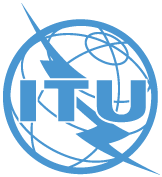 文件 CWG-SFP-3/11-C2017年12月28日原文：英文英国